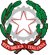 IC Gallicano Nel LazioVIA 3 NOVEMBRE, 11 - 00010 Gallicano Nel Lazio (RM)C.F.93008540580- CODICE UNIVOCO:UFYPGR Tel 0695460360Sito internet:www.icgallicano.gov.it-PEO:rmic8ab006@istruzione.it;PEC rmic8ab006@pec.istruzione.it
Modello di richiesta attribuzione Funzione Strumentale a.s.2021/2022Alla c.a. del Dirigente Scolastico Prof. Giovanni Luca Russo OGGETTO: richiesta attribuzione di funzioni strumentali al Piano dell’Offerta Formativa per l’a.s. 2021/2022Il/la sottoscritto/a ………………………………………………….. docente in servizio presso questo Istituto nell’ordine di scuola:InfanziaPrimariaSecondaria di 1° gradoa tempo: determinato indeterminatochiede l’attribuzione della seguente funzione strumentale al Piano dell’Offerta Formativa, identificata/e dal Collegio dei docenti del …………………..Area A: Gestione del Piano dell’Offerta Formativa, Coordinamento Progetti;Area B: Valutazione e Miglioramento;FS Invalsi;Area C: Coordinamento gruppo H e gruppo inter-istituzionale; Referenti con enti del territorio (Asl, Fare, ecc…); Integrazione alunni Diversamente Abili e/o in situazioni di svantaggio;Area D: Area della Comunicazione, Sito Istituzione Scolastica;Area Qualità: Animatore Digitale e Referente Curricolo Digitale; Area Progetti PON.A tal fine dichiara:Dichiara inoltre di:Partecipare allo staff di dirigenza per la parte di competenza; Interagire e collaborare con le Funzioni Strumentali delle altre aree, i Coordinatori e i referenti dei vari progetti;Preparare il piano preventivo delle attività da svolgere durante l’anno scolastico; Rendicontare periodicamente al Collegio dei Docenti relativamente al proprio operato; Redigere, al termine dell’anno scolastico, una relazione indicante il lavoro svolto, il livello di raggiungimento degli obiettivi prefissati in fase di pianificazione del lavoro e gli eventuali miglioramenti da apportare nel successivo anno scolasticoGallicano nel Lazio ………….Docente…………………………………………..SINOQuale/i1di aver prestato almeno due anni di servizio2di essere disponibile a frequentare eventuali specifiche iniziative di formazione in servizio3di essere disponibile a permanere nella scuola per tutta la durata dell’incarico 3di aver partecipato nell’ultimo quinquennio alle iniziative di formazione in servizio, in qualità di discente e/o in qualità di formatore (priorità ai corsi afferenti all’area e/o relativi alla sperimentazione dell’autonomia)4di avere maturato esperienze nell’organizzazione scolastica e/o in progetti5di aver svolto, negli ultimi tre anni, i seguenti incarichi di supporto all’organizzazione scolastica6di aver maturato esperienze in commissioni di lavoro 7di avere una adeguata conoscenza di strumenti informatici e multimediali8in particolare per l’europrogettazione si richiede la conoscenza di almeno una lingua straniera, l’inglese9di possedere titoli e competenze e/o avere le seguenti esperienze di lavoro, coerenti con l’incarico di cui si chiede l’attribuzione